Writing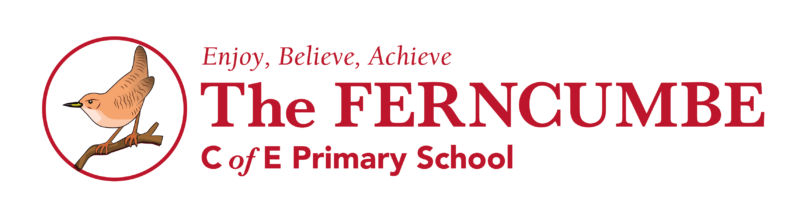 Year 5Age Related ExpectationsStatementWrite for a range of purposesUnderstand the rules for adding prefixes and suffixes.Spell words with silent letters.Distinguish between homophones and other words which are often confused.Spell most common exception words form Y3/4 list words and from the Y5/6 word list taught this year.Maintain legibility in handwriting when writing at speedUse capital letters, full stops, question marks, commas for lists and apostrophes for contraction mostly correctlyUse brackets, dashes and commas to indicate parenthesis.Use commas to clarify meaning or avoid ambiguity.Use verb tenses with increasing accuracy throughout their writingUse the correct features and sentence structure matched to the text typeIn narratives describe characters and settingsEstablish a viewpoint as the writer through commenting on characters and events.Develop characters through action and dialogue.Use stylistic devices to create effects in writing e.g. simile, metaphor, personification.Add well-chosen detail to interest the reader.Use grammar and vocabulary to create an impact on the reader.Use paragraphs to organise ideasBuild cohesion between paragraphs.Use adverbials to link paragraphs.Use relative clauses.Proofread for spelling and punctuation errors.Proofread to check consistent and correct use of verb tenses.